10/22/2015
NOLAGraphics , 904 N Rampart,  New Orleans, La 70448 United States  
504-756-5647
Dear Microsoft: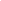 
I feel it extremely unfortunate to have to use words like 'break up' and 'ending the relationship'; but recent circumstances have made me use these words. I now have the clarity of realization that we cannot continue our relationship any further. However, parting seems to be the only solution to our problem. I have told you before and I maintain that I want to let all my friends edit my documents online and collaborate with me without having to upgrade or use something new. That has been my dream since childhood and now I have to leave this town and shift to The Cloud. I still want you to come with me; but I don't know what makes you stay back here. If you want Im sure Google will host your microsoft emails and at least extend the offer to 3,000 of your closest friends... at least!

I think that in our time we were not aware of the limitations of our relationship. When I sensed that for you, your feelings and emotions are more important, and for me, being practical matters most, this made me think about this relationship practically. I tried to make you realize that giving me a save button with no versioning so that I don't lose my work is way less efficient than just letting the document be in a continual state of being "saved" and giving time revision times like in google docs does is wayy  better....  But at the importance of this, you seemed self-complacent unless I turned-on your track changes feature. Microsoft I need you to know these things, a good girlfriend would know these things without having to ask! 

I cannot make any comprises with my aims in life and since you don't seem to change your attitude, I think it's time for both of us to end this relationship. Let me go in pursuit of my dreams in the cloud. I won't force you any longer.

Microsoft, I am grateful to you and will remain so throughout my life. I have spent some of the sweetest moments with you. I have had some of the most beautiful experiences of my life with you. The way you speak mesmerizes me. Please tell Clippy I will miss him. The way you have helped others in the past makes me feel proud of you. But these traits are not enough for you to lead a safe and comfortable life and for me the life of ease and comfort is the life to be lived. I will keep in touch with you; but just as a friend; not your boyfriend anymore. I did not intend to hurt you by my words; but still if you feel hurt while reading this letter, forgive me for my bluntness.

Your friend, NOLAGraphics